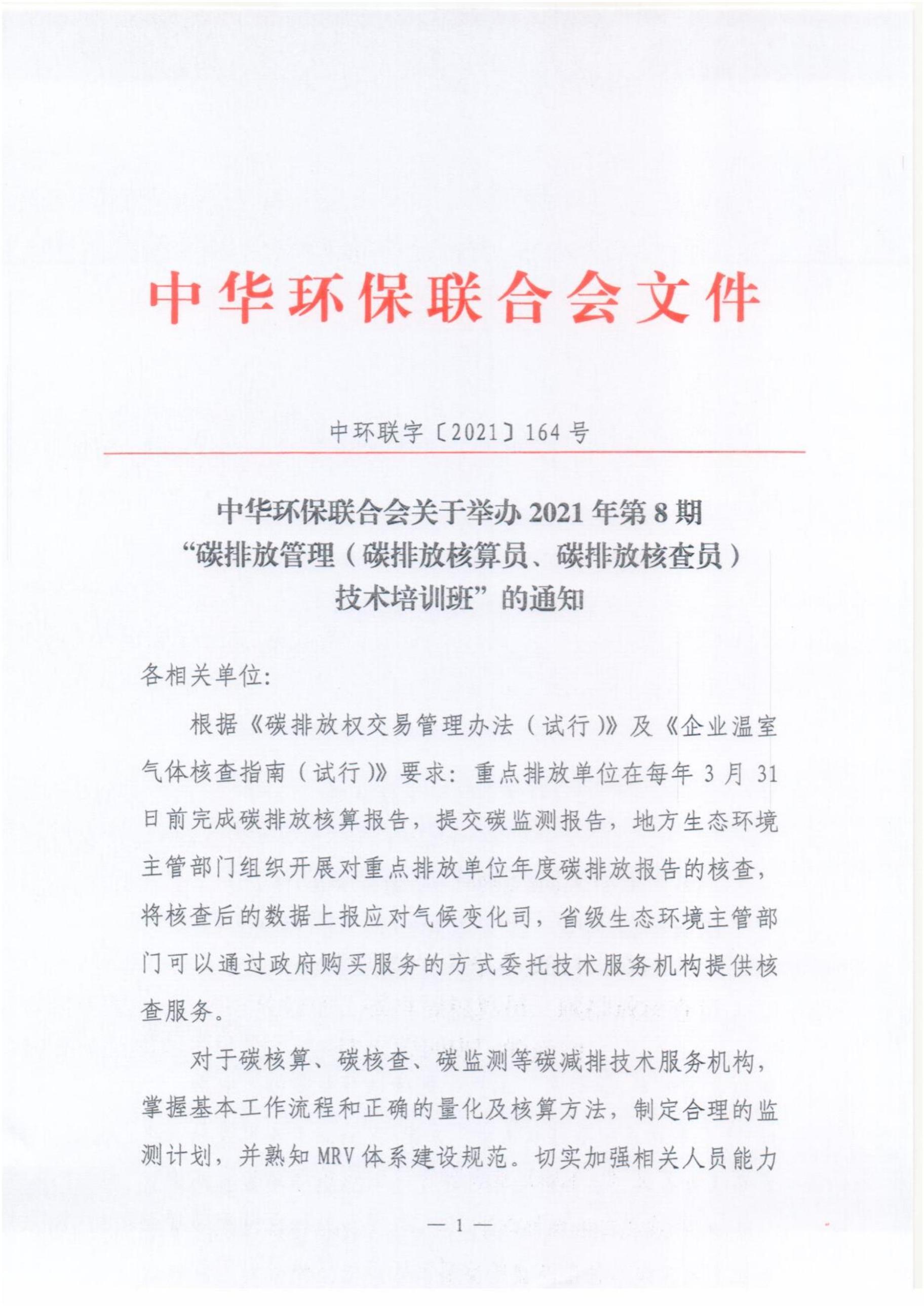 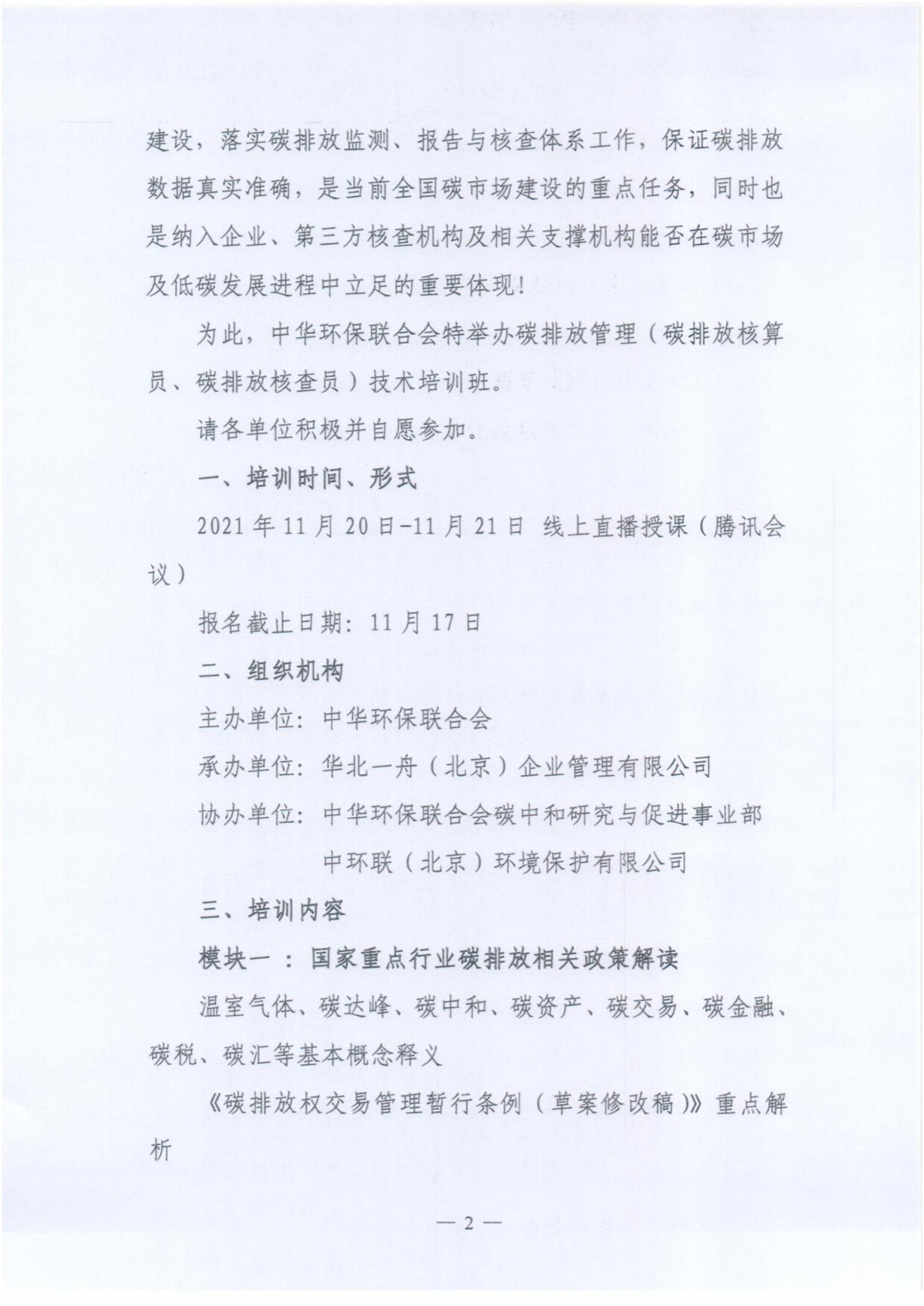 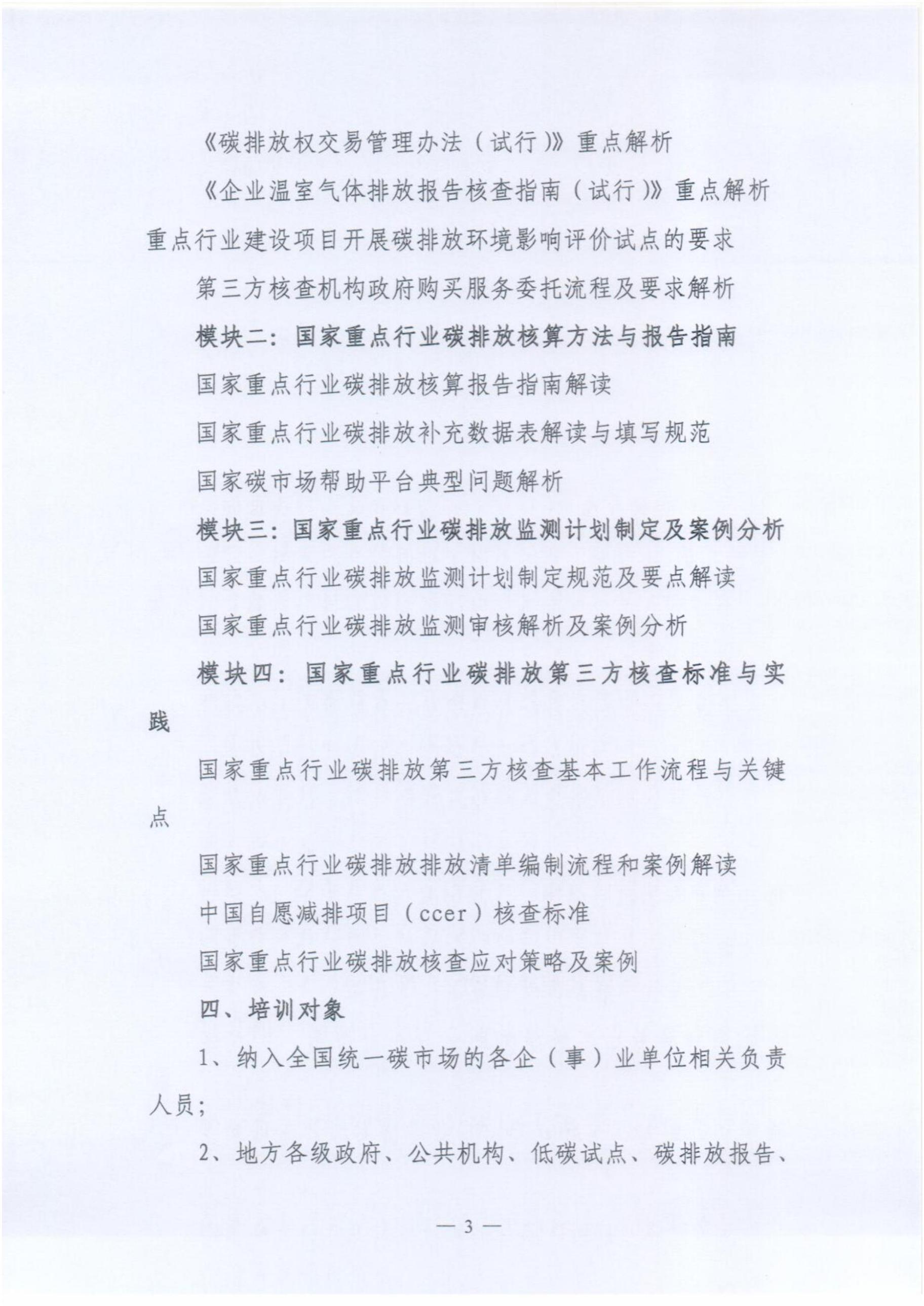 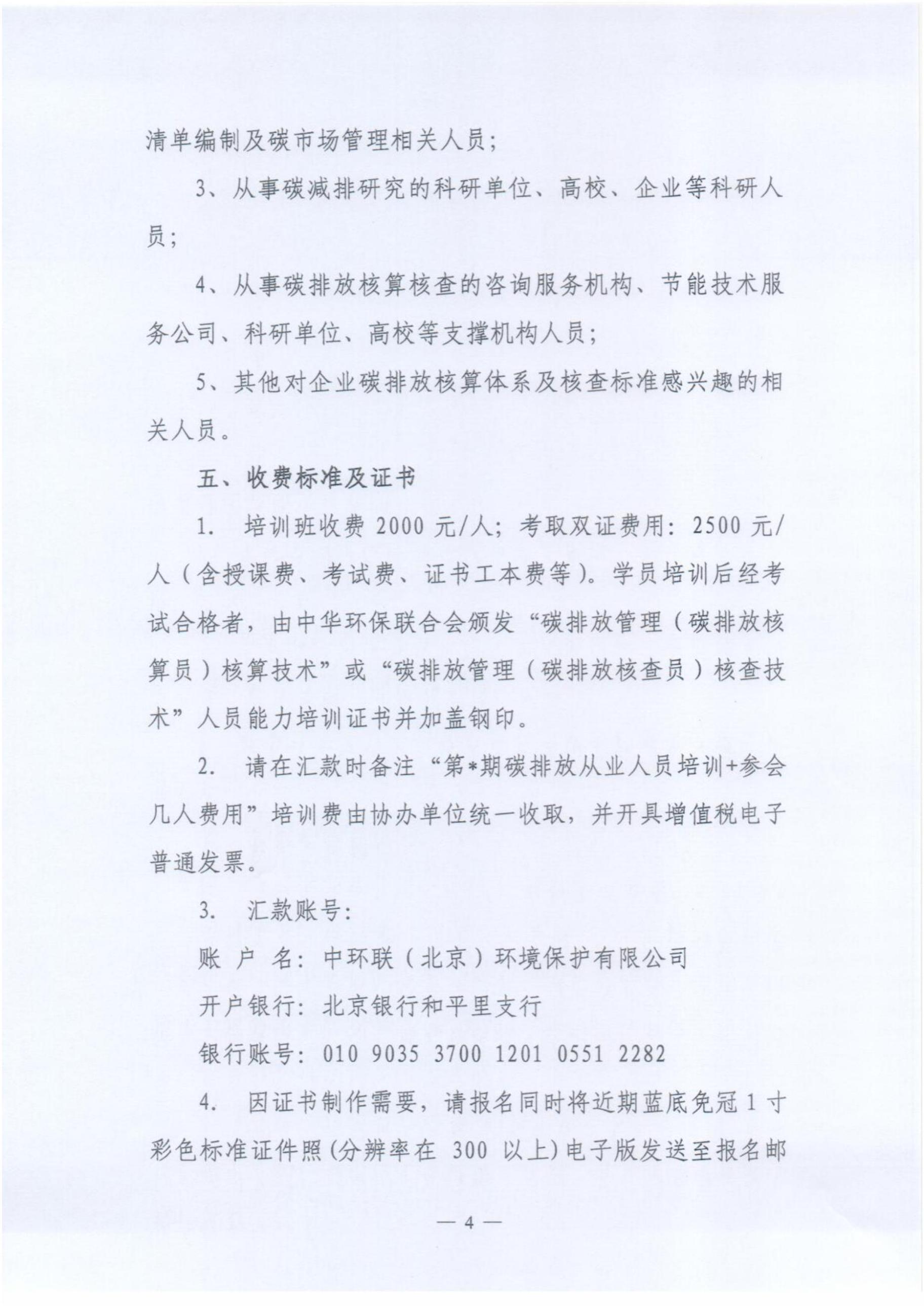 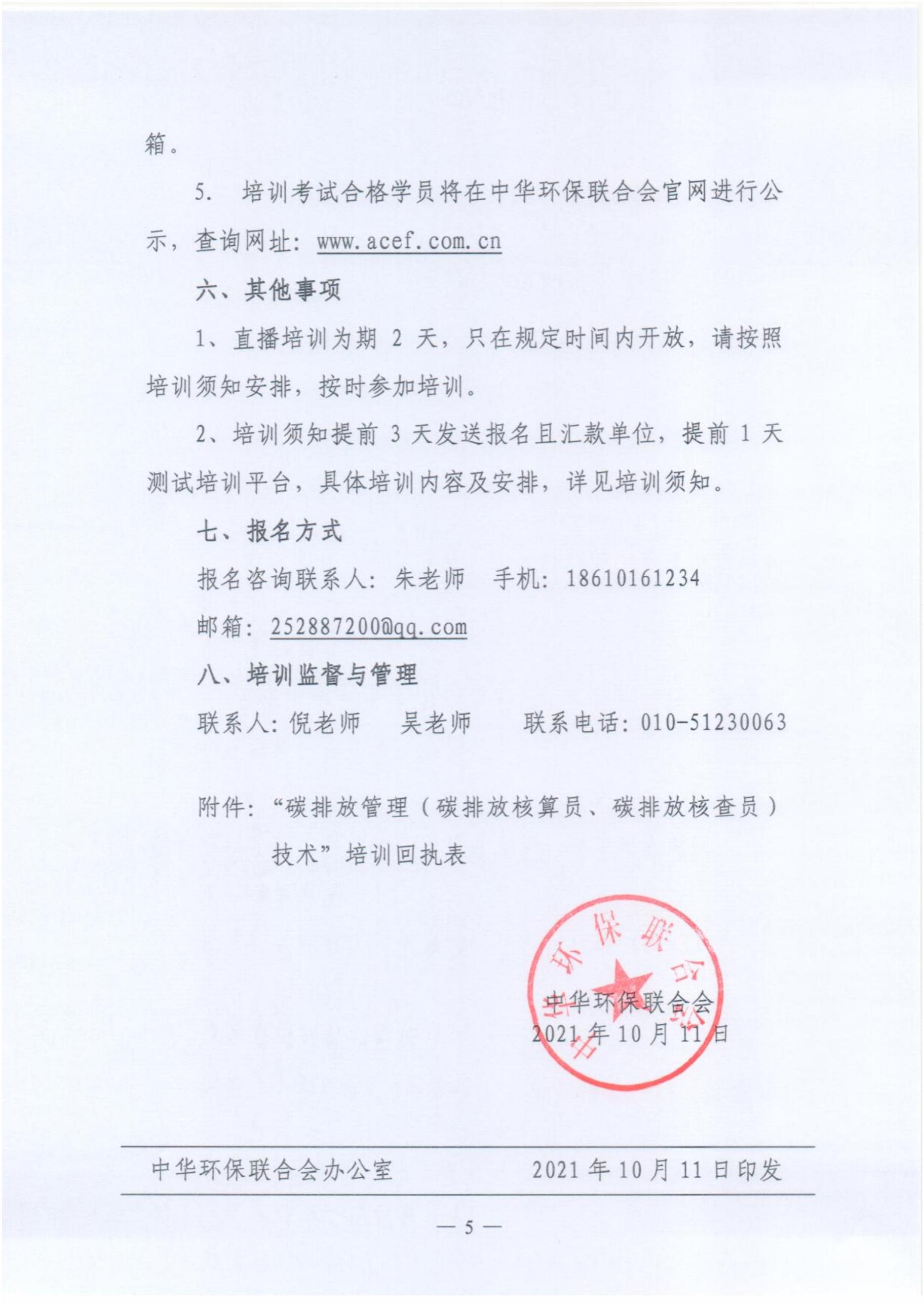 附件：“碳排放管理（碳排放核算员、碳排放核查员）技术”培训回执表请在报名表中正确填写“发票抬头”、“纳税人识别号”等信息，如无特殊情况，已开发票不予更换。单位名称邮寄证书地址联 系 人邮箱电话*培训人员姓 名性别职务身份证号申报证书移动电话*培训人员*培训人员*培训人员*培训人员*培训人员*培训人员*培训人员汇款账号账 户 名：中环联（北京）环境保护有限公司开户银行：北京银行和平里支行银行账号：010 9035 3700 1201 0551 2282注：单位汇款请备注“第*期碳排放核算、碳排放核查技术人员培训+几人培训费”。个人汇款请备注需要开具的发票抬头。账 户 名：中环联（北京）环境保护有限公司开户银行：北京银行和平里支行银行账号：010 9035 3700 1201 0551 2282注：单位汇款请备注“第*期碳排放核算、碳排放核查技术人员培训+几人培训费”。个人汇款请备注需要开具的发票抬头。账 户 名：中环联（北京）环境保护有限公司开户银行：北京银行和平里支行银行账号：010 9035 3700 1201 0551 2282注：单位汇款请备注“第*期碳排放核算、碳排放核查技术人员培训+几人培训费”。个人汇款请备注需要开具的发票抬头。账 户 名：中环联（北京）环境保护有限公司开户银行：北京银行和平里支行银行账号：010 9035 3700 1201 0551 2282注：单位汇款请备注“第*期碳排放核算、碳排放核查技术人员培训+几人培训费”。个人汇款请备注需要开具的发票抬头。账 户 名：中环联（北京）环境保护有限公司开户银行：北京银行和平里支行银行账号：010 9035 3700 1201 0551 2282注：单位汇款请备注“第*期碳排放核算、碳排放核查技术人员培训+几人培训费”。个人汇款请备注需要开具的发票抬头。账 户 名：中环联（北京）环境保护有限公司开户银行：北京银行和平里支行银行账号：010 9035 3700 1201 0551 2282注：单位汇款请备注“第*期碳排放核算、碳排放核查技术人员培训+几人培训费”。个人汇款请备注需要开具的发票抬头。开具发票发票类型发票类型增值税普通发票   增值税普通发票   增值税普通发票   增值税普通发票   开具发票发票抬头发票抬头开具发票纳税人识别号纳税人识别号提示1.近期蓝底免冠1寸彩色标准证件照(分辨率在300以上)；2.身份证（正反面）复印件1份；3.请将此表及报名材料（照片、身份证复印件）于培训前报至招生组邮箱。1.近期蓝底免冠1寸彩色标准证件照(分辨率在300以上)；2.身份证（正反面）复印件1份；3.请将此表及报名材料（照片、身份证复印件）于培训前报至招生组邮箱。1.近期蓝底免冠1寸彩色标准证件照(分辨率在300以上)；2.身份证（正反面）复印件1份；3.请将此表及报名材料（照片、身份证复印件）于培训前报至招生组邮箱。1.近期蓝底免冠1寸彩色标准证件照(分辨率在300以上)；2.身份证（正反面）复印件1份；3.请将此表及报名材料（照片、身份证复印件）于培训前报至招生组邮箱。1.近期蓝底免冠1寸彩色标准证件照(分辨率在300以上)；2.身份证（正反面）复印件1份；3.请将此表及报名材料（照片、身份证复印件）于培训前报至招生组邮箱。1.近期蓝底免冠1寸彩色标准证件照(分辨率在300以上)；2.身份证（正反面）复印件1份；3.请将此表及报名材料（照片、身份证复印件）于培训前报至招生组邮箱。报名联系人电话：高老师 18613875100（同步微信）   邮箱：958072869@qq.com电话：高老师 18613875100（同步微信）   邮箱：958072869@qq.com电话：高老师 18613875100（同步微信）   邮箱：958072869@qq.com电话：高老师 18613875100（同步微信）   邮箱：958072869@qq.com电话：高老师 18613875100（同步微信）   邮箱：958072869@qq.com电话：高老师 18613875100（同步微信）   邮箱：958072869@qq.com